Commune de Musson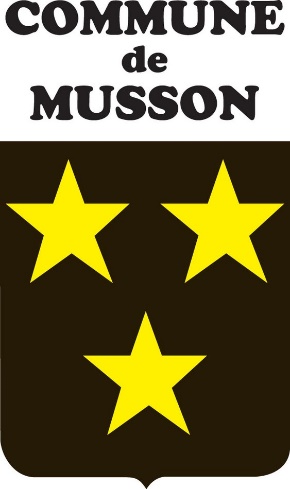 Développement RuralRapport annuelAnnée 2023Mars 2024ANNEXE 3: TABLEAU RAPPORT COMPTABLE ET FONCTIONNEMENT D’UN PROJET TERMINE (Décompte final < 10 ans).ANNEXE 4 : RAPPORT DE LA COMMISSION LOCALE DE DEVELOPPEMENT RURAL ET DE SES GTAnnée de la conventionType de programmeIntitulé du projetObjectif du projetDécompte finalDécompte finalAnnée de la conventionType de programmeIntitulé du projetObjectif du projetMontantDate approbation2010PCDRAménagement de la place Abbé Vital Alexandre à Mussy-la-VilleAménagement de convivialité et respect de l’aspect villageois1.165.794,5304.02.15Etat du patrimoine :Etat du patrimoine :Etat du patrimoine :Etat du patrimoine :Etat du patrimoine :Etat du patrimoine :Le bien est-il toujours propriété communale ? Le bien est-il toujours propriété communale ? Le bien est-il toujours propriété communale ? OuiOuiNonSi non, merci de répondre aux questions ci-dessousSi non, merci de répondre aux questions ci-dessousSi non, merci de répondre aux questions ci-dessousSi non, merci de répondre aux questions ci-dessousSi non, merci de répondre aux questions ci-dessousSi non, merci de répondre aux questions ci-dessousDate d’approbation ou de demande d’approbation par le Ministre de l’acte de venteDate d’approbation ou de demande d’approbation par le Ministre de l’acte de venteMontant de la venteMontant de la venteModalités de réaffectation du montant de la venteModalités de réaffectation du montant de la venteLe bien est-il loué ?Le bien est-il loué ?Le bien est-il loué ?OuiNonNonSi le patrimoine est loué à des tiers et fait donc l’objet d’une cession des droits immobiliers, merci de répondre aux questions ci-après. Également, il est nécessaire de joindre un extrait de la comptabilité communale relative au patrimoine en question.Si le patrimoine est loué à des tiers et fait donc l’objet d’une cession des droits immobiliers, merci de répondre aux questions ci-après. Également, il est nécessaire de joindre un extrait de la comptabilité communale relative au patrimoine en question.Si le patrimoine est loué à des tiers et fait donc l’objet d’une cession des droits immobiliers, merci de répondre aux questions ci-après. Également, il est nécessaire de joindre un extrait de la comptabilité communale relative au patrimoine en question.Si le patrimoine est loué à des tiers et fait donc l’objet d’une cession des droits immobiliers, merci de répondre aux questions ci-après. Également, il est nécessaire de joindre un extrait de la comptabilité communale relative au patrimoine en question.Si le patrimoine est loué à des tiers et fait donc l’objet d’une cession des droits immobiliers, merci de répondre aux questions ci-après. Également, il est nécessaire de joindre un extrait de la comptabilité communale relative au patrimoine en question.Si le patrimoine est loué à des tiers et fait donc l’objet d’une cession des droits immobiliers, merci de répondre aux questions ci-après. Également, il est nécessaire de joindre un extrait de la comptabilité communale relative au patrimoine en question.Date d’approbation de la convention de location par le Ministre (article 3 de la convention)Date d’approbation de la convention de location par le Ministre (article 3 de la convention)Recettes générées par l’exploitation du patrimoineType : Montant annuelMontant annuelCharges liées à l’exploitation du patrimoineType : Montant annuelMontant annuelCharges liées à l’exploitation du patrimoineType : Montant annuelMontant annuelBénéfices = recettes moins chargesBénéfices = recettes moins chargesMontant annuelMontant annuelRéaffectation des bénéficesFonctionnement du projet et utilisation du bien Fonctionnement du projet et utilisation du bien Fonctionnement du projet et utilisation du bien Fonctionnement du projet et utilisation du bien Fonctionnement du projet et utilisation du bien Fonctionnement du projet et utilisation du bien Fonctionnement du projet et utilisation du bien Fonctionnement du projet et utilisation du bien Description des types d’activités menées dans le cadre du projetDescription des types d’activités menées dans le cadre du projetDescription des types d’activités menées dans le cadre du projetUtilisation de la place pour les festivités locales, marchés…Utilisation de la place pour les festivités locales, marchés…Utilisation de la place pour les festivités locales, marchés…Utilisation de la place pour les festivités locales, marchés…Utilisation de la place pour les festivités locales, marchés…Description des types d’activités menées dans le cadre du projetDescription des types d’activités menées dans le cadre du projetDescription des types d’activités menées dans le cadre du projetDescription des types d’activités menées dans le cadre du projetDescription des types d’activités menées dans le cadre du projetDescription des types d’activités menées dans le cadre du projetImpact des activités sur l’emploiImpact des activités sur l’emploiImpact des activités sur l’emploiAnnée de la conventionType de programmeIntitulé du projetIntitulé du projetObjectif du projetDécompte finalDécompte finalAnnée de la conventionType de programmeIntitulé du projetIntitulé du projetObjectif du projetMontantDate approbation2011PCDR Construction d’une maison de Village à SigneulxConstruction d’une maison de Village à SigneulxAvoir la volonté d’encourager et soutenir le dynamisme associatif ainsi que mettre en place une politique fédératrice pour permettre l’accessibilité de tous les habitants à la vie sociale de la commune1.018.124,96€ 22/08/2018Etat du patrimoine :Etat du patrimoine :Etat du patrimoine :Etat du patrimoine :Le bien est-il toujours propriété communale ? Le bien est-il toujours propriété communale ? OuiNonSi non, merci de répondre aux questions ci-dessousSi non, merci de répondre aux questions ci-dessousSi non, merci de répondre aux questions ci-dessousSi non, merci de répondre aux questions ci-dessousDate d’approbation ou de demande d’approbation par le Ministre de l’acte de venteMontant de la venteModalités de réaffectation du montant de la venteLe bien est-il loué ?Le bien est-il loué ?Le bien est-il loué ?Le bien est-il loué ?OuiOuiNonSi le patrimoine est loué à des tiers et fait donc l’objet d’une cession des droits immobiliers, merci de répondre aux questions ci-après. Egalement, il est nécessaire de joindre un extrait de la comptabilité communale relative au patrimoine en question.Si le patrimoine est loué à des tiers et fait donc l’objet d’une cession des droits immobiliers, merci de répondre aux questions ci-après. Egalement, il est nécessaire de joindre un extrait de la comptabilité communale relative au patrimoine en question.Si le patrimoine est loué à des tiers et fait donc l’objet d’une cession des droits immobiliers, merci de répondre aux questions ci-après. Egalement, il est nécessaire de joindre un extrait de la comptabilité communale relative au patrimoine en question.Si le patrimoine est loué à des tiers et fait donc l’objet d’une cession des droits immobiliers, merci de répondre aux questions ci-après. Egalement, il est nécessaire de joindre un extrait de la comptabilité communale relative au patrimoine en question.Si le patrimoine est loué à des tiers et fait donc l’objet d’une cession des droits immobiliers, merci de répondre aux questions ci-après. Egalement, il est nécessaire de joindre un extrait de la comptabilité communale relative au patrimoine en question.Si le patrimoine est loué à des tiers et fait donc l’objet d’une cession des droits immobiliers, merci de répondre aux questions ci-après. Egalement, il est nécessaire de joindre un extrait de la comptabilité communale relative au patrimoine en question.Si le patrimoine est loué à des tiers et fait donc l’objet d’une cession des droits immobiliers, merci de répondre aux questions ci-après. Egalement, il est nécessaire de joindre un extrait de la comptabilité communale relative au patrimoine en question.Date d’approbation de la convention de location par le Ministre (article 3 de la convention)Date d’approbation de la convention de location par le Ministre (article 3 de la convention)Recettes générées par l’exploitation du patrimoineType : locationType : locationMontant annuelMontant annuel9260 euros9260 eurosRecettes générées par l’exploitation du patrimoineTypeTypeMontant annuelMontant annuelRecettes générées par l’exploitation du patrimoineType Type Montant annuelMontant annuelCharges liées à l’exploitation du patrimoineType : équipementType : équipementMontant annuelMontant annuel3205,39 euros3205,39 eurosCharges liées à l’exploitation du patrimoineType : assurances et chargesType : assurances et chargesMontant annuelMontant annuel7000 euros7000 eurosCharges liées à l’exploitation du patrimoineType : gestion et entretienType : gestion et entretienMontant annuelMontant annuelBénéfices = recettes moins chargesBénéfices = recettes moins chargesBénéfices = recettes moins chargesMontant annuelMontant annuelRéaffectation des bénéficesXXXXXXFonctionnement du projet et utilisation du bien Fonctionnement du projet et utilisation du bien Soirées jeux de société organisées par le conseil communal des enfantsRéunion conseil communal des enfants Stages pour enfants durant les vacances scolairesFêtes et manifestations communales (vœux communaux, noces d’or, remise CEB, réception pour le personnel)Organisation des épreuves du CEBDiverses réunions communales Organisation de conférences et de formationsAteliers culinaires pour les bénéficiaires du CPAS (par le CPAS)ElectionsAllure libre et marche ADEPSAteliers tricotLocation aux particuliers pour fêtes familialesLocation aux associations pour leur activités (St-Nicolas, chasse aux œufs, blind test, marché de Noel, fêtes d’école, …)Réunion mensuelle d’associations villageoisesImpact des activités sur emploiAnnée de la conventionType de programmeIntitulé du projetObjectif du projetDécompte finalDécompte finalAnnée de la conventionType de programmeIntitulé du projetObjectif du projetMontantDate approbation2014 (avenant à la convention étude 2011)PCDR Création d’un chemin de liaison entre Signeulx et BaranzyAssurer la sécurité et les déplacements de tous les usagers et améliorer la mobilité dans et en dehors de la commune1.594.345,06 € 30.04.2020Etat du patrimoine :Etat du patrimoine :Etat du patrimoine :Etat du patrimoine :Le bien est-il toujours propriété communale ? Le bien est-il toujours propriété communale ? OuiNonSi non, merci de répondre aux questions ci-dessousSi non, merci de répondre aux questions ci-dessousSi non, merci de répondre aux questions ci-dessousSi non, merci de répondre aux questions ci-dessousDate d’approbation ou de demande d’approbation par le Ministre de l’acte de venteMontant de la venteModalités de réaffectation du montant de la venteLe bien est-il loué ?Le bien est-il loué ?Le bien est-il loué ?Le bien est-il loué ?OuiOuiNonSi le patrimoine est loué à des tiers et fait donc l’objet d’une cession des droits immobiliers, merci de répondre aux questions ci-après. Egalement, il est nécessaire de joindre un extrait de la comptabilité communale relative au patrimoine en question.Si le patrimoine est loué à des tiers et fait donc l’objet d’une cession des droits immobiliers, merci de répondre aux questions ci-après. Egalement, il est nécessaire de joindre un extrait de la comptabilité communale relative au patrimoine en question.Si le patrimoine est loué à des tiers et fait donc l’objet d’une cession des droits immobiliers, merci de répondre aux questions ci-après. Egalement, il est nécessaire de joindre un extrait de la comptabilité communale relative au patrimoine en question.Si le patrimoine est loué à des tiers et fait donc l’objet d’une cession des droits immobiliers, merci de répondre aux questions ci-après. Egalement, il est nécessaire de joindre un extrait de la comptabilité communale relative au patrimoine en question.Si le patrimoine est loué à des tiers et fait donc l’objet d’une cession des droits immobiliers, merci de répondre aux questions ci-après. Egalement, il est nécessaire de joindre un extrait de la comptabilité communale relative au patrimoine en question.Si le patrimoine est loué à des tiers et fait donc l’objet d’une cession des droits immobiliers, merci de répondre aux questions ci-après. Egalement, il est nécessaire de joindre un extrait de la comptabilité communale relative au patrimoine en question.Si le patrimoine est loué à des tiers et fait donc l’objet d’une cession des droits immobiliers, merci de répondre aux questions ci-après. Egalement, il est nécessaire de joindre un extrait de la comptabilité communale relative au patrimoine en question.Date d’approbation de la convention de location par le Ministre (article 3 de la convention)Date d’approbation de la convention de location par le Ministre (article 3 de la convention)Recettes générées par l’exploitation du patrimoineTypeTypeMontant annuelMontant annuelRecettes générées par l’exploitation du patrimoineTypeTypeMontant annuelMontant annuelRecettes générées par l’exploitation du patrimoineType Type Montant annuelMontant annuelCharges liées à l’exploitation du patrimoineTypeTypeMontant annuelMontant annuelCharges liées à l’exploitation du patrimoineTypeTypeMontant annuelMontant annuelCharges liées à l’exploitation du patrimoineTypeTypeMontant annuelMontant annuelBénéfices = recettes moins chargesBénéfices = recettes moins chargesBénéfices = recettes moins chargesMontant annuelMontant annuelRéaffectation des bénéficesFonctionnement du projet et utilisation du bien Fonctionnement du projet et utilisation du bien Très grande fréquentation de la liaisonBeaucoup de commentaires positifs/Impact des activités sur emploiAnnée de la conventionType de programmeIntitulé du projetObjectif du projetDécompte finalDécompte finalAnnée de la conventionType de programmeIntitulé du projetObjectif du projetMontantDate approbation2013 (signé le 19.12.2013)PCDR Création de 5 maisonnettes pour personnes âgées à MussonSe donner les moyens de développer les services à la jeunesse et aux personnes âgées, conjointement à la mise en place d’outils de communications performants815.349,15 € 11.01.2021Etat du patrimoine :Etat du patrimoine :Etat du patrimoine :Etat du patrimoine :Le bien est-il toujours propriété communale ? Le bien est-il toujours propriété communale ? OuiNonSi non, merci de répondre aux questions ci-dessousSi non, merci de répondre aux questions ci-dessousSi non, merci de répondre aux questions ci-dessousSi non, merci de répondre aux questions ci-dessousDate d’approbation ou de demande d’approbation par le Ministre de l’acte de venteMontant de la venteModalités de réaffectation du montant de la venteLe bien est-il loué ?Le bien est-il loué ?Le bien est-il loué ?Le bien est-il loué ?OuiOuiNonSi le patrimoine est loué à des tiers et fait donc l’objet d’une cession des droits immobiliers, merci de répondre aux questions ci-après. Egalement, il est nécessaire de joindre un extrait de la comptabilité communale relative au patrimoine en question.Si le patrimoine est loué à des tiers et fait donc l’objet d’une cession des droits immobiliers, merci de répondre aux questions ci-après. Egalement, il est nécessaire de joindre un extrait de la comptabilité communale relative au patrimoine en question.Si le patrimoine est loué à des tiers et fait donc l’objet d’une cession des droits immobiliers, merci de répondre aux questions ci-après. Egalement, il est nécessaire de joindre un extrait de la comptabilité communale relative au patrimoine en question.Si le patrimoine est loué à des tiers et fait donc l’objet d’une cession des droits immobiliers, merci de répondre aux questions ci-après. Egalement, il est nécessaire de joindre un extrait de la comptabilité communale relative au patrimoine en question.Si le patrimoine est loué à des tiers et fait donc l’objet d’une cession des droits immobiliers, merci de répondre aux questions ci-après. Egalement, il est nécessaire de joindre un extrait de la comptabilité communale relative au patrimoine en question.Si le patrimoine est loué à des tiers et fait donc l’objet d’une cession des droits immobiliers, merci de répondre aux questions ci-après. Egalement, il est nécessaire de joindre un extrait de la comptabilité communale relative au patrimoine en question.Si le patrimoine est loué à des tiers et fait donc l’objet d’une cession des droits immobiliers, merci de répondre aux questions ci-après. Egalement, il est nécessaire de joindre un extrait de la comptabilité communale relative au patrimoine en question.Date d’approbation de la convention de location par le Ministre (article 3 de la convention)Date d’approbation de la convention de location par le Ministre (article 3 de la convention)Recettes générées par l’exploitation du patrimoineType revenus locatifsType revenus locatifsMontant annuelMontant annuel31.609,16 euros31.609,16 eurosRecettes générées par l’exploitation du patrimoineTypeTypeMontant annuelMontant annuelRecettes générées par l’exploitation du patrimoineType Type Montant annuelMontant annuelCharges liées à l’exploitation du patrimoineTypeTypeMontant annuelMontant annuel1.302,48 euros1.302,48 eurosCharges liées à l’exploitation du patrimoineTypeTypeMontant annuelMontant annuelCharges liées à l’exploitation du patrimoineTypeTypeMontant annuelMontant annuelBénéfices = recettes moins chargesBénéfices = recettes moins chargesBénéfices = recettes moins chargesMontant annuelMontant annuelRéaffectation des bénéficesXXXXXXFonctionnement du projet et utilisation du bien Fonctionnement du projet et utilisation du bien Locataires très satisfaits. Habitat très fonctionnel. Localisation adaptée.Pistes d’amélioration : encourager les échanges et liaisons entre les locatairesBeaucoup de demande sur le territoire communal/Impact des activités sur emploiAnnée de l’installation de la CLDRAnnée d’approbation du Règlement d’ordre intérieurDernière date de la modification de composition de la CLDRDernière date de modification du Règlement d’ordre intérieur2007 200720222022Date des réunions de CLDR et Groupes de Travail durant l’année écoulée08/02/2023 : Rapport annuel Nombre de présents17 membres de CLDRDate des réunions de CLDR et Groupes de Travail durant l’année écoulée08/02/2023 : GT projets « entrées de village »Nombre de présents17 membres de CLDR, 14 citoyens et 2 experts invitésDate des réunions de CLDR et Groupes de Travail durant l’année écoulée15/02/2023 : GT projets « Cœur de Musson »Nombre de présents7 membres CLDR, 9 citoyens et 2 experts invitésDate des réunions de CLDR et Groupes de Travail durant l’année écoulée06/03/2023 : GT projets « Convivialité à Baranzy »Nombre de présents8 membres CLDR et 8 citoyens Date des réunions de CLDR et Groupes de Travail durant l’année écoulée18/03/2023 : GT projets « Convivialité à Willancourt »Nombre de présents5 membres CLDR, 13 citoyens et 2 experts invitésDate des réunions de CLDR et Groupes de Travail durant l’année écoulée18/03/2023 : GT projets « Convivialité et sécurité à Mussy »Nombre de présents6 membres de CLDR, 30 citoyens et 1 expert invitéDate des réunions de CLDR et Groupes de Travail durant l’année écoulée29/03/2023 : GT projets « Mobilité et voies lentes » Nombre de présents11 membres de CLDR, 8 citoyens et 2 experts invités Date des réunions de CLDR et Groupes de Travail durant l’année écoulée22/06/2023 : Analyse des projets prioritaires du PCDRNombre de présents13 membres de CLDRDate des réunions de CLDR et Groupes de Travail durant l’année écoulée17/10/2023 : Action « autostop solidaire »,  priorisation finale, 1ère demande de convention et défi du PCDRNombre de présents12 membres de CLDRDate des réunions de CLDR et Groupes de Travail durant l’année écoulée29/11/2023 : CLDR d’analyse et de finalisation des fiches-projetsNombre de présents13 membres de CLDRRéflexion sur l’opération de développement ruralRéflexion sur l’opération de développement ruralRéflexion sur l’opération de développement ruralRéflexion sur l’opération de développement ruralDepuis son renouvellement en mars 2022, la CLDR s’attèle à l’élaboration du deuxième PCDR de Musson.Outre les 4 réunions de CLDR, 6 groupes de travail ont été organisés autour des projets retenus.Ces réunions et groupes de travail ont permis à la CLDR de s’impliquer également dans la mise en œuvre du lot 0 du nouveau PCDR. Depuis son renouvellement en mars 2022, la CLDR s’attèle à l’élaboration du deuxième PCDR de Musson.Outre les 4 réunions de CLDR, 6 groupes de travail ont été organisés autour des projets retenus.Ces réunions et groupes de travail ont permis à la CLDR de s’impliquer également dans la mise en œuvre du lot 0 du nouveau PCDR. Depuis son renouvellement en mars 2022, la CLDR s’attèle à l’élaboration du deuxième PCDR de Musson.Outre les 4 réunions de CLDR, 6 groupes de travail ont été organisés autour des projets retenus.Ces réunions et groupes de travail ont permis à la CLDR de s’impliquer également dans la mise en œuvre du lot 0 du nouveau PCDR. Propositions de projets à entreprendre Propositions de projets à entreprendre Propositions de projets à entreprendre Propositions de projets à entreprendre Numéro fiche-projet· M-1.01 : Réhabilitation de l'ancienne école de Willancourt en maison rurale multiservices· I-1.04 : Action en faveur de l'environnement et de la biodiversité· I-1.05 : Développement des sentiers et chemins de promenade· M-1.01 : Réhabilitation de l'ancienne école de Willancourt en maison rurale multiservices· I-1.04 : Action en faveur de l'environnement et de la biodiversité· I-1.05 : Développement des sentiers et chemins de promenade· M-1.01 : Réhabilitation de l'ancienne école de Willancourt en maison rurale multiservices· I-1.04 : Action en faveur de l'environnement et de la biodiversité· I-1.05 : Développement des sentiers et chemins de promenadeIntitulé du projet· M-1.01 : Réhabilitation de l'ancienne école de Willancourt en maison rurale multiservices· I-1.04 : Action en faveur de l'environnement et de la biodiversité· I-1.05 : Développement des sentiers et chemins de promenade· M-1.01 : Réhabilitation de l'ancienne école de Willancourt en maison rurale multiservices· I-1.04 : Action en faveur de l'environnement et de la biodiversité· I-1.05 : Développement des sentiers et chemins de promenade· M-1.01 : Réhabilitation de l'ancienne école de Willancourt en maison rurale multiservices· I-1.04 : Action en faveur de l'environnement et de la biodiversité· I-1.05 : Développement des sentiers et chemins de promenadePriorité du projetLot 1Lot 1Lot 1Calendrier d’exécutionEn 2024, la CLDR de Musson continuera le travail d’élaboration du nouveau PCDR . L’approbation de l’avant-projet de PCDR étant prévue pour mars 2024. Une fois ce nouveau programme approuvé par le conseil communal, le pôle aménagement du territoire et le Gouvernement wallon, la CLDR s’attèlera prioritairement à la mise en œuvre des projets du lot 1.  En 2024, la CLDR de Musson continuera le travail d’élaboration du nouveau PCDR . L’approbation de l’avant-projet de PCDR étant prévue pour mars 2024. Une fois ce nouveau programme approuvé par le conseil communal, le pôle aménagement du territoire et le Gouvernement wallon, la CLDR s’attèlera prioritairement à la mise en œuvre des projets du lot 1.  En 2024, la CLDR de Musson continuera le travail d’élaboration du nouveau PCDR . L’approbation de l’avant-projet de PCDR étant prévue pour mars 2024. Une fois ce nouveau programme approuvé par le conseil communal, le pôle aménagement du territoire et le Gouvernement wallon, la CLDR s’attèlera prioritairement à la mise en œuvre des projets du lot 1.  